КОНКУРСНА ДОКУМЕНТАЦИЈАЈАВНА НАБАВКА УСЛУГЕ ХОСТИНГА И ИЗРАДЕ ИНТЕРНЕТ ПРЕЗЕНТАЦИЈЕ И МИГРАЦИЈЕ ПОДАТАКА СА ТРЕНУТНЕ ИНТЕРНЕТ ПРЕЗЕНТАЦИЈЕ ЗА ПОТРЕБЕ МИНИСТАРСТВА ЗА РАД, ЗАПОШЉАВАЊЕ, БОРАЧКА И СОЦИЈАЛНА ПИТАЊА  ЈАВНА НАБАКА МАЛЕ ВРЕДНОСТИЈАВНА НАБАВКА бр. 44/2017404-02-183/5/2017-22Укупно 26 странановембар  2017. годинеНа основу чл. 39. и 61. Закона о јавним набавкама („Сл. гласник РС” бр. 124/2012, 14/2015 и 68/2015, у даљем тексту: Закон), чл. 6. Правилника о обавезним елементима конкурсне документације у поступцима јавних набавки и начину доказивања испуњености услова („Сл. гласник РС”, бр. број 86/2015),  Одлуке о покретању поступка јавне набавке број ЈН 44/2017, деловодни број: 404-02-183/1/2017-22 од 27. новембра 2017. године и Решења о образовању комисије за ЈН 44/2017, деловодни број: 404-02-183/2/2017-22 од 27. новембра 2017. године припремљена је:КОНКУРСНА ДОКУМЕНТАЦИЈАза јавну набавку мале вредности - услуге хостинга и израде интернет презентације и миграције података са тренутне интернет презентације, за потребе Министарства за рад, запошљавање, борачка и социјална питања ЈН бр. 44/2017Конкурсна документација садржи:I  ОПШТИ ПОДАЦИ О ЈАВНОЈ НАБАВЦИ1. Подаци о наручиоцуНаручилац: Министарство за рад, запошљавање, борачка и социјална питања Адреса: Немањина 22-26, Београд Интернет страница: www.minrzs.gov.rs2. Врста поступка јавне набавкеПредметна јавна набавка се спроводи у поступку јавне набавке мале вредности у складу са Законом и подзаконским актима којима се уређују јавне набавке.3. Предмет јавне набавкеПредмет јавне набавке број 44/2017 су услуге хостинга и израде интернет презентације и миграције података са тренутне интернет презентације, за потребе Министарства за рад, запошљавање, борачка и социјална питања4. Контакт (лице или служба) Лице за контакт: Срба ЈовановићЕ - mail адреса: srba.jovanovic@minrzs.gov.rsII  ПОДАЦИ О ПРЕДМЕТУ ЈАВНЕ НАБАВКЕ1. Предмет јавне набавкеПредмет јавне набавке бр. 44/2017 су услуге хостинга и израде интернет презентације и миграције података са тренутне интернет презентације, за потребе Министарства за рад, запошљавање, борачка и социјална питањашифра ОРН: 72413000 - Услуге дизајна интернет страницаПроцењена вредност јавне набавке 1.580.000,00 динара без ПДВ-аIII ТЕХНИЧКА СПЕЦИФИКАЦИЈА Предмет јавне набавке обухвата услуге хостинга и израде интернет презентације и миграције података са тренутне интернет презентације, за потребе Министарства за рад, запошљавање, борачка и социјална питања.Предметна набавка обухвата услуге хостинга и израде интернет презентације и миграције података са тренутне интернет презентације, за потребе Министарства за рад, запошљавање, борачка и социјална питања, које подразумевају:- Услуга хостинг интернет презентације ( за 12 месеци )Спецификација услуга - одржавање web сајта:- Ажурирање Drupal CMS система и додатних модула у оквиру тренутне главне верзије;- Поставка Гит репозиторија;Безбедносни кораци у одржавању:- Поставка сигурносних закрпа, update сигурносних закрпа, исправке багова;Аналитика и статистика web сајта:- Израда месечне статистике посећености сајта;Безбедност web сајта:- Сигурносно ојачавање сајта;- Дорада, израда нових модула, структуре и функционалности;- Редовни безбедносни тестови;- Годишње вршење провере безбедности путем тестирања пробојности (Penetration testing);Остало:-Текуће одржавање, унапређивање и оптимизација сајта у циљу бољег корисничког искуства (потребе за услугама ће бити реевалуиране месечно базирано на извештајима за претходни месец као и према потребама за клијенте за наредни месец). Цена текућег одржавања сајта подразумева обим услуге од 10 сати месечно, док се за додатне радове примењује стандардни ценовник услуга Добављача.Подршка:- Свакодневно, 7 дана у недељи ради уклањања неправилности и обезбеђивања исправног функционисања интернет презентације.Спецификација услуга - хостинг web сајтаМеморијски капацитет и проток:- no limit простор;- no limit трансфер података са wеб презентације;- 512 MB PHP меморијски лимит;Оптимизација сервера:- АПЦ и меморијска кеш оптимизација;- Статистика посета;Аналитика сервера у реалном временуБезбедност хостинг сервера:- Антивирус заштита;- ДДОС заштитни слој за заштиту од ДДОС напада;- Мониторинг сервера- Сервер се надгледа 24 часа дневно, 7 дана у недељи. У случају било каквог алармантног стања слање нотификација и промптно се реагује. Апдејте, сигурносне закрпе и исправке багова треба да се благовремено примењују на сав софтвер на серверу.- Фајервол заштита сервера;- Бекап политика (на серверу да се аутоматски креирају месечни, недељни, дневни бекап. Сам сервер треба да има минимум два хард диска у мирор режиму за додатну сигурност);- Сигурносно ојачавање имплементацијом безбедносних решења.Услуга израде интернет презентацијеОсновни захтеви:- Могућност једноставног одржавања;- ЦМС (Content management system);- респонсиве web десигн (РWД) дизајн графичког решења;- Уређивање садржаја - опције за промовисање садржаја и постављање одређеног садржаја на унапред предвиђеним позицијама;- Распоред објављивања и одложено објављивање (сетовање аутоматског времена објављивања чланка);- „Publishing workflow“ и „content management“;- комплетан ток објављивања чланака као могућност сепарације корисника по привилегијама;- Ревизије чланака и могућност упоређивања ревизија;- Различити нивои права по питању објављивања чланака (администратор, публишер, менаџер, контрибутер);- Креирање типова садржаја у потпуности у складу са стандардима, упуствима и препорукама Наручиоца која би између осталог укључивала: статичан, информативни садржај који може бити комбинација текста, фотографија, видео материјала, линкова на документе у ПДФ или МС офис форматима;- Унос садржаја путем WYСИWYГ едитора;- „Медиа менаџмент“- унос видео и осталог мултимедијалног садржаја и поновно коришћење без потребе за поновним аплоудом;- ХТМЛ5 website;- ЦСС3 wебсите;- Максимално поштовање wеб стандарда W3;- Једнак приказ на следећим wеб претраживачима Интернет Explorer 9+, Mozilla FireFox 10+, Safari 5+, Opera 10+, Chrome 20+;- РСС интеграција (Rich Site Summary; http://sr.wikipedia.org/wiki/RSS);- СЕО и СЕФ УРЛ оптимизација од основе система;- Аутоматски генерисана мапа сајта коју је могуће пријавити на Google WebmasterTools;- Могућност претраге целог сајта по кључним речима;- Филтрирање садржаја;- Заштита видео материјала од хот линковања;- Newsletter за регистроване кориснике;- Тренинг, обука за и упутство за коришћење ЦМС-а, тима наручиоца (групно предавање до 10х);- Интеграција социјалних мрежа на порталу;- Аналитички алати;- Израда контакт форме;Сигурносни захтеви- Безбедносно ојачавање презентације;- Тестирање пробоја безбедности (penetration testing);Комерцијални захтеви- Израда презентације по документу: „Смернице за израду wеб презентације органа државне управе“ - Управе за дигиталну агенду;- Дугорочна подршка за одржавање и даљи развој сајта (потписивањем додатног уговора о опционом месечном одржавању).Услуга миграције података са тренутног сајта:- Бекап тренутног стања- Припрема података на тренутном сајту за преузимање- Преузимање базе података тренутног сајта- Преузимање програмских фајлова са тренутног сајта- Преузимање статичних фајлова са тренутног сајта- Припрема података за унос на ново ЦМС решење- Постављање података на ново ЦМС решење- Провера веродостојности унетих података- Ручна провера и унос неопходних исправкиIV  УСЛОВИ ЗА УЧЕШЋЕ У ПОСТУПКУ ЈАВНЕ НАБАВКЕ ИЗ ЧЛ. 75. ЗАКОНА И УПУТСТВО КАКО СЕ ДОКАЗУЈЕ ИСПУЊЕНОСТ ТИХ УСЛОВАУСЛОВИ ЗА УЧЕШЋЕ У ПОСТУПКУ ЈАВНЕ НАБАВКЕ ИЗ ЧЛ. 75. ЗАКОНАПраво на учешће у поступку предметне јавне набавке има понуђач који испуњава обавезне услове за учешће у поступку јавне набавке дефинисане чл. 75. Закона, и то:Да је регистрован код надлежног органа, односно уписан у одговарајући регистар (чл. 75. ст. 1. тач. 1) Закона);Да он и његов законски заступник није осуђиван за неко од кривичних дела као члан организоване криминалне групе, да није осуђиван за кривична дела против привреде, кривична дела против животне средине, кривично дело примања или давања мита, кривично дело преваре (чл. 75. ст. 1. тач. 2) Закона);Да је измирио доспеле порезе, доприносе и друге јавне дажбине у складу са прописима Републике Србије или стране државе када има седиште на њеној територији (чл. 75. ст. 1. тач. 4) Закона);Понуђач је дужан да при састављању понуде изричито наведе да је поштовао обавезе које произлазе из важећих прописа о заштити на раду, запошљавању и условима рада, заштити животне средине, као и да нема забрану обављања делатности, која је на снази у време подношења понуде (чл. 75. ст. 2. Закона);Уколико понуђач подноси понуду са подизвођачем, у складу са чланом 80. Закона, подизвођач мора да испуњава обавезне услове из члана 75. став 1. тач. 1) до 4) Закона.Уколико понуду подноси група понуђача, сваки понуђач из групе понуђача, мора да испуни обавезне услове из члана 75. став 1. тач. 1) до 4) Закона. УПУТСТВО КАКО СЕ ДОКАЗУЈЕ ИСПУЊЕНОСТ УСЛОВАИспуњеност обавезних услова за учешће у поступку предметне јавне набавке, у складу са чл. 77. став 4. Закона, понуђач доказује достављањем Изјаве (Образац изјаве понуђача, дат је у поглављу IV одељак 3.), којом под пуном материјалном и кривичном одговорношћу потврђује да испуњава услове за учешће у поступку јавне набавке из чл. 75. Закона, дефинисане овом конкурсном документацијом. Изјава мора да буде потписана од стране овлашћеног лица понуђача и оверена печатом. Уколико Изјаву потписује лице које није уписано у регистар као лице овлашћено за заступање, потребно је уз понуду доставити овлашћење за потписивање.Уколико понуду подноси група понуђача, Изјава мора бити потписана од стране овлашћеног лица сваког понуђача из групе понуђача и оверена печатом. Саставни део заједничке понуде је споразум којим се понуђачи из групе међусобно и према наручиоцу обавезују на извршење јавне набавке, а који садржи:1) податке о члану групе који ће бити носилац посла, односно који ће поднети понуду и који ће заступати групу понуђача пред наручиоцем и2) опис послова сваког од понуђача из групе понуђача у извршењу уговора.Уколико понуђач подноси понуду са подизвођачем, понуђач је дужан да достави Изјаву подизвођача (Образац изјаве подизвођача, дат је у поглављу IV одељак 3.), потписану од стране овлашћеног лица подизвођача и оверену печатом. Наручилац пре доношења одлуке о додели уговора може од понуђача чија је понуда оцењена као најповољнија да затражи да достави копију захтеваних доказа о испуњености услова, а може и да затражи на увид оригинал или оверену копију свих или појединих доказа. Наручилац доказе може да затражи и од осталих понуђача. Ако понуђач у остављеном примереном року, који не може бити краћи од 5 дана, не достави на увид оригинал или оверену копију тражених доказа, наручилац ће његову понуду одбити као неприхватљиву.Понуђач није дужан да доставља на увид доказе који су јавно доступни на интернет страницама надлежних органа.Понуђач је дужан да без одлагања писмено обавести наручиоца о било којој промени у вези са испуњеношћу услова из поступка јавне набавке, која наступи до доношења одлуке, односно закључења уговора, односно током важења уговора о јавној набавци и да је документује на прописани начин.3. ОБРАЗАЦ ИЗЈАВЕ О ИСПУЊАВАЊУ УСЛОВА ИЗ ЧЛ. 75. ЗАКОНАИЗЈАВА ПОНУЂАЧАО ИСПУЊАВАЊУ УСЛОВА ИЗ ЧЛ. 75. ЗАКОНА У ПОСТУПКУ ЈАВНЕНАБАВКЕ МАЛЕ ВРЕДНОСТИУ складу са чланом 77. став 4. Закона, под пуном материјалном и кривичном одговорношћу, као заступник понуђача, дајем следећуИ З Ј А В УПонуђач  _____________________________________________[навести назив понуђача] у поступку јавне набавке услуге хостинга и израде интернет презентације и миграције података са тренутне интернет презентације за потребе Министарства за рад, запошљавање, борачка и социјална питања, број 44/2017, испуњава све услове из чл. 75. Закона, односно услове дефинисане конкурсном документацијом за предметну јавну набавку, и то:Понуђач је регистрован код надлежног органа, односно уписан у одговарајући регистар;Понуђач и његов законски заступник нису осуђивани за неко од кривичних дела као члан организоване криминалне групе, да није осуђиван за кривична дела против привреде, кривична дела против животне средине, кривично дело примања или давања мита, кривично дело преваре;Понуђач је измирио доспеле порезе, доприносе и друге јавне дажбине у складу са прописима Републике Србије (или стране државе када има седиште на њеној територији);Понуђач је поштовао обавезе које произлазе из важећих прописа о заштити на раду, запошљавању и условима рада, заштити животне средине и није му изречена мера забране обављања делатности, која је на снази у време подношења понуде;Место:_____________                                                            Понуђач:Датум:_____________                         М.П.                     _____________________                                                        Напомена: Уколико понуду подноси група понуђача, Изјава мора бити потписана од стране овлашћеног лица сваког понуђача из групе понуђача и оверена печатом. ИЗЈАВА ПОДИЗВОЂАЧАО ИСПУЊАВАЊУ УСЛОВА ИЗ ЧЛ. 75. ЗАКОНА У ПОСТУПКУ ЈАВНЕНАБАВКЕ МАЛЕ ВРЕДНОСТИУ складу са чланом 77. став 4. Закона, под пуном материјалном и кривичном одговорношћу, као заступник подизвођача, дајем следећуИ З Ј А В УПодизвођач____________________________________________[навести назив подизвођача] у поступку јавне набавке услуге хостинга и израде интернет презентације и миграције података са тренутне интернет презентације за потребе Министарства за рад, запошљавање, борачка и социјална питања, број 44/2017, испуњава све услове из чл. 75. Закона, односно услове дефинисане конкурсном документацијом за предметну јавну набавку, и то:Подизвођач је регистрован код надлежног органа, односно уписан у одговарајући регистар;Подизвођач и његов законски заступник нису осуђивани за неко од кривичних дела као члан организоване криминалне групе, да није осуђиван за кривична дела против привреде, кривична дела против животне средине, кривично дело примања или давања мита, кривично дело преваре;Подизвођачу није изречена мера забране обављања делатности, која је на снази у време подношења понуде;Подизвођач је измирио доспеле порезе, доприносе и друге јавне дажбине у складу са прописима Републике Србије (или стране државе када има седиште на њеној територији).Место:_____________                                                            Подизвођач:Датум:_____________                         М.П.                     _____________________                                                        Уколико понуђач подноси понуду са подизвођачем, Изјава мора бити потписана од стране овлашћеног лица подизвођача и оверена печатом. V УПУТСТВО ПОНУЂАЧИМА КАКО ДА САЧИНЕ ПОНУДУ1. ПОДАЦИ О ЈЕЗИКУ НА КОЈЕМ ПОНУДА МОРА ДА БУДЕ САСТАВЉЕНАПонуђач подноси понуду на српском језику.2. НАЧИН НА КОЈИ ПОНУДА МОРА ДА БУДЕ САЧИЊЕНАПонуђач понуду подноси непосредно или путем поште у затвореној коверти или кутији, затворену на начин да се приликом отварања понуда може са сигурношћу утврдити да се први пут отвара. На полеђини коверте или на кутији навести назив и адресу понуђача. У случају да понуду подноси група понуђача, на коверти је потребно назначити да се ради о групи понуђача и навести називе и адресу свих учесника у заједничкој понуди.Понуду доставити на адресу: Министарство за рад, запошљавање, борачка и социјална питања, Немањина 22-26, 11 000 Београд, са назнаком: ,,Понуда за јавну набавку услуге хостинга и израде интернет презентације и миграције података са тренутне интернет презентације за потребе Министарства за рад, запошљавање, борачка и социјална питања, ЈН бр. 44/2017 - НЕ ОТВАРАТИ”. Понуда се сматра благовременом уколико је примљена од стране наручиоца до 6. децембра 2017. године до 12,00 часова. Отварање понуда обавиће се истог дана 6. децембра 2017. године у 12,30 минута на адреси: Министарство за рад, запошљавање, борачка и социјална питања,  Немањина 22-26, Београд III спрат, крило Ц, канцеларија 4А. Наручилац ће, по пријему одређене понуде, на коверти, односно кутији у којој се понуда налази, обележити време пријема и евидентирати број и датум понуде према редоследу приспећа. Уколико је понуда достављена непосредно наручилац ће понуђачу предати потврду пријема понуде. У потврди о пријему наручилац ће навести датум и сат пријема понуде. Понуда коју наручилац није примио у року одређеном за подношење понуда, односно која је примљена по истеку дана и сата до којег се могу понуде подносити, сматраће се неблаговременом.Понуда мора да садржи:Образац понудеМодел уговораОбразац изјаве о независној понуди Образац изјаве о испуњавању услова из чл. 75. Закона3.  ПОНУДА СА ВАРИЈАНТАМАПодношење понуде са варијантама није дозвољено.4. НАЧИН ИЗМЕНЕ, ДОПУНЕ И ОПОЗИВА ПОНУДЕУ року за подношење понуде понуђач може да измени, допуни или опозове своју понуду на начин који је одређен за подношење понуде.Понуђач је дужан да јасно назначи који део понуде мења односно која документа накнадно доставља. Измену, допуну или опозив понуде треба доставити на адресу: Министарство за рад, запошљавање, борачка и социјална питања, Немањина 22-26, 11000 Београд,  са назнаком:„Измена понуде за јавну набавку услуге хостинга и израде интернет презентације и миграције података са тренутне интернет презентације за потребе Министарства за рад, запошљавање, борачка и социјална питања, ЈН бр. 44/2017 - НЕ ОТВАРАТИ” или„Допуна понуде за јавну набавку услуге хостинга и израде интернет презентације и миграције података са тренутне интернет презентације за потребе Министарства за рад, запошљавање, борачка и социјална питања, ЈН бр. 44/2017 - НЕ ОТВАРАТИ” или„Опозив понуде за јавну набавку услуге хостинга и израде интернет презентације и миграције података са тренутне интернет презентације за потребе Министарства за рад, запошљавање, борачка и социјална питања, ЈН бр. 44/2017 - НЕ ОТВАРАТИ”  или„Измена и допуна понуде за јавну набавку услуге хостинга и израде интернет презентације и миграције података са тренутне интернет презентације за потребе Министарства за рад, запошљавање, борачка и социјална питања, ЈН бр. 44/2017 - НЕ ОТВАРАТИ”.На полеђини коверте или на кутији навести назив и адресу понуђача. У случају да понуду подноси група понуђача, на коверти је потребно назначити да се ради о групи понуђача и навести називе и адресу свих учесника у заједничкој понуди.По истеку рока за подношење понуда понуђач не може да повуче нити да мења своју понуду.5. УЧЕСТВОВАЊЕ У ЗАЈЕДНИЧКОЈ ПОНУДИ ИЛИ КАО ПОДИЗВОЂАЧ Понуђач може да поднесе само једну понуду. Понуђач који је самостално поднео понуду не може истовремено да учествује у заједничкој понуди или као подизвођач, нити исто лице може учествовати у више заједничких понуда.У Обрасцу понуде (поглавље VI), понуђач наводи на који начин подноси понуду, односно да ли подноси понуду самостално, или као заједничку понуду, или подноси понуду са подизвођачем.6. ПОНУДА СА ПОДИЗВОЂАЧЕМУколико понуђач подноси понуду са подизвођачем дужан је да у Обрасцу понуде (поглавље VI) наведе да понуду подноси са подизвођачем, проценат укупне вредности набавке који ће поверити подизвођачу, а који не може бити већи од 50%, као и део предмета набавке који ће извршити преко подизвођача. Понуђач у Обрасцу понуде наводи назив и седиште подизвођача, уколико ће делимично извршење набавке поверити подизвођачу. Уколико уговор о јавној набавци буде закључен између наручиоца и понуђача који подноси понуду са подизвођачем, тај подизвођач ће бити наведен и у уговору о јавној набавци. Понуђач је дужан да за подизвођаче достави доказе о испуњености услова који су наведени у поглављу IV конкурсне документације, у складу са упутством како се доказује испуњеност услова (Образац изјаве из поглавља IV одељак 3).Понуђач у потпуности одговара наручиоцу за извршење обавеза из поступка јавне набавке, односно извршење уговорних обавеза, без обзира на број подизвођача. Понуђач је дужан да наручиоцу, на његов захтев, омогући приступ код подизвођача, ради утврђивања испуњености тражених услова.7. ЗАЈЕДНИЧКА ПОНУДАПонуду може поднети група понуђача.Уколико понуду подноси група понуђача, саставни део заједничке понуде мора бити споразум којим се понуђачи из групе међусобно и према наручиоцу обавезују на извршење јавне набавке, а који обавезно садржи податке из члана 81. ст. 4. тач. 1) и 2) Закона и то податке о: члану групе који ће бити носилац посла, односно који ће поднети понуду и који ће заступати групу понуђача пред наручиоцем, опис послова сваког од понуђача из групе понуђача у извршењу уговора.Група понуђача је дужна да достави све доказе о испуњености услова који су наведени у поглављу IV конкурсне документације, у складу са упутством како се доказује испуњеност услова (Образац изјаве из поглавља IV одељак 3.).Понуђачи из групе понуђача одговарају неограничено солидарно према наручиоцу. Задруга може поднети понуду самостално, у своје име, а за рачун задругара или заједничку понуду у име задругара.Ако задруга подноси понуду у своје име за обавезе из поступка јавне набавке и уговора о јавној набавци одговара задруга и задругари у складу са законом.Ако задруга подноси заједничку понуду у име задругара за обавезе из поступка јавне набавке и уговора о јавној набавци неограничено солидарно одговарају задругари.8. НАЧИН И УСЛОВИ ПЛАЋАЊА, ГАРАНТНИ РОК, КАО И ДРУГЕ ОКОЛНОСТИ ОД КОЈИХ ЗАВИСИ ПРИХВАТЉИВОСТ  ПОНУДЕ8.1. Захтеви у погледу начина, рока и услова плаћања.Испорука се врши у електронском облику на неком од сервера везаних за minrzs.gov.rs или екстерном диску или на CD-у.Извршење испоруке одговарајућег материјала, потврђује се потписивањем записника о примопредаји материјала. Лице задужено за потписивање записника о извршеним услугама, испред Министарства за рад, запошљавање, борачка и социјална питања је Александра Христов.Плаћање се врши по извршењу услуга израда интернет презентације и миграције података са тренутне интернет презентације односно у року од 15 дана од дана испостављене фактуре и потписаног записника о извршеним услугама.8.2. Захтев у погледу рока За израду интернет презентације и миграције података са тренутне интернет презентације Министарства, 45 дана од дана потписивања уговора.За услугу хостинга 12 месеци од потписивања уговора.8.3. Захтев у погледу рока важења понудеРок важења понуде не може бити краћи од 30 дана од дана отварања понуда.У случају истека рока важења понуде, наручилац је дужан да у писаном облику затражи од понуђача продужење рока важења понуде.Понуђач који прихвати захтев за продужење рока важења понуде на може мењати понуду.9. ВАЛУТА И НАЧИН НА КОЈИ МОРА ДА БУДЕ НАВЕДЕНА И ИЗРАЖЕНА ЦЕНА У ПОНУДИЦена мора бити исказана у динарима, са и без пореза на додату вредност, са урачунатим свим трошковима које понуђач има у реализацији предметне јавне набавке, с тим да ће се за оцену понуде узимати у обзир цена без пореза на додату вредност.У цену је урачуната цена предмета јавне набавке са свим зависним трошковима. Цена је фиксна и не може се мењати. Ако је у понуди исказана неуобичајено ниска цена, наручилац ће поступити у складу са чланом 92. Закона.Ако понуђена цена укључује увозну царину и друге дажбине, понуђач је дужан да тај део одвојено искаже у динарима. 10. ПОДАЦИ О ДРЖАВНОМ ОРГАНУ ИЛИ ОРГАНИЗАЦИЈИ, ОДНОСНО ОРГАНУ ИЛИ СЛУЖБИ ТЕРИТОРИЈАЛНЕ АУТОНОМИЈЕ  ИЛИ ЛОКАЛНЕ САМОУПРАВЕ ГДЕ СЕ МОГУ БЛАГОВРЕМЕНО ДОБИТИ ИСПРАВНИ ПОДАЦИ О ПОРЕСКИМ ОБАВЕЗАМА, ЗАШТИТИ ЖИВОТНЕ СРЕДИНЕ, ЗАШТИТИ ПРИ ЗАПОШЉАВАЊУ, УСЛОВИМА РАДА И СЛ., А КОЈИ СУ ВЕЗАНИ ЗА ИЗВРШЕЊЕ УГОВОРА О ЈАВНОЈ НАБАВЦИ Подаци о пореским обавезама се могу добити у Пореској управи, Министарства финансија, Саве Машковића бр.3-5, Београд, www.poreskauprava.gov.rs Подаци о заштити животне средине се могу добити у Агенцији за заштиту животне средине, Руже Јовановића бр.27a, Београд www.sepa.gov.rs и у Министарству пољопривреде и заштите животне средине, Немањина бр.22-26, Београд www.mpzzs.gov.rs Подаци о заштити при запошљавању и условима рада се могу добити у Министарству за рад, запошљавање, борачка и социјална питања, Немањина бр.22-26, Београд  www.minrzs.gov.rs.11. ПОДАЦИ О ВРСТИ, САДРЖИНИ, НАЧИНУ ПОДНОШЕЊА, ВИСИНИ И РОКОВИМА ОБЕЗБЕЂЕЊА ИСПУЊЕЊА ОБАВЕЗА ПОНУЂАЧАИзабрани понуђач је у обавези да на дан потписивања уговора достави једну бланко сопствену меницу  за добро извршење посла у износу од 10%. Меница треба да буде оверена печатом и потписане од стране лица овлашћеног за заступање у десном доњем углу на последњој линији. Уз меницу мора бити достављено уредно попуњено и оверено менично овлашћење - писмо (у прилогу - Образац XII у конкурсној документацији), на име гаранције за добро извршење посла и са назначеним номиналним износом од 10% од укупне вредности понуде са обрачунатим ПДВ-ом, да се може наплатити на први позив са клаузулом „без протеста“. Уз меницу мора бити достављена и копија картона депонованих потписа, који је издат од стране пословне банке. Картон депонованих потписа који се прилаже мора да буде издат од пословне банке коју понуђач наводи у меничном овлашћењу - писму.Потпис овлашћеног лица на меници и меничном овлашћењу - писму мора бити идентичан са потписом или потписима са картона депонованих потписа. У случају промене лица овлашћених за заступање, менично овлашћење - писмо остаје на снази.Потребно је уз меницу доставити и потврду да је меница евидентирана у регистру меница и овлашћења које води НБС.Рок важења средстава финансијског обезбеђења мора бити најмање 30 (тридесет) дана дужи од истека рока свих уговорених обавеза понуђача.По извршењу свих уговорних обавеза понуђача средство финансијског обезбеђења ће бити враћено.12. ЗАШТИТА ПОВЕРЉИВОСТИ ПОДАТАКА КОЈЕ НАРУЧИЛАЦ СТАВЉА ПОНУЂАЧИМА НА РАСПОЛАГАЊЕ, УКЉУЧУЈУЋИ И ЊИХОВЕ ПОДИЗВОЂАЧЕ Предметна набавка не садржи поверљиве информације које наручилац ставља на располагање.13. ДОДАТНЕ ИНФОРМАЦИЈЕ ИЛИ ПОЈАШЊЕЊА У ВЕЗИ СА ПРИПРЕМАЊЕМ ПОНУДЕЗаинтересовано лице може, у писаном облику путем електронске поште на: srba.jovanovic@minrzs.gov.rs тражити од наручиоца додатне информације или појашњења у вези са припремањем понуде, при чему може да укаже наручиоцу и на евентуално уочене недостатке и неправилности у конкурсној документацији, најкасније 5 (пет) дана пре истека рока за подношење понуде. Наручилац је дужан да у року од 3 (три) дана од дана пријема захтева, одговор објави на Порталу јавних набавки и на својој интернет страници. Додатне информације или појашњења упућују се са напоменом „Захтев за додатним информацијама или појашњењима конкурсне документације, ЈН бр. 44/2017”. Указивање на евентуално уочене недостатке и неправилности у конкурсној документацији упућују се са напоменом „Захтев за отклањањем уочених недостатака и неправилности у конкурсној документацији“, ЈН бр. 44/2017”. Ако наручилац измени или допуни конкурсну документацију 8 или мање дана пре истека рока за подношење понуда, дужан је да продужи рок за подношење понуда и објави обавештење о продужењу рока за подношење понуда. По истеку рока предвиђеног за подношење понуда наручилац не може да мења нити да допуњује конкурсну документацију. Тражење додатних информација или појашњења у вези са припремањем понуде телефоном није дозвољено. Комуникација у поступку јавне набавке врши се искључиво на начин одређен чланом 20. Закона.14. ДОДАТНА ОБЈАШЊЕЊА ОД ПОНУЂАЧА ПОСЛЕ ОТВАРАЊА ПОНУДА И КОНТРОЛА КОД ПОНУЂАЧА ОДНОСНО ЊЕГОВОГ ПОДИЗВОЂАЧА После отварања понуда наручилац може приликом стручне оцене понуда да у писаном облику захтева од понуђача додатна објашњења која ће му помоћи при прегледу, вредновању и упоређивању понуда, а може да врши контролу (увид) код понуђача, односно његовог подизвођача (члан 93. Закона). Уколико наручилац оцени да су потребна додатна објашњења или је потребно извршити контролу (увид) код понуђача, односно његовог подизвођача, наручилац ће понуђачу оставити примерени рок да поступи по позиву наручиоца, односно да омогући наручиоцу контролу (увид) код понуђача, као и код његовог подизвођача. Наручилац може уз сагласност понуђача да изврши исправке рачунских грешака уочених приликом разматрања понуде по окончаном поступку отварања. У случају разлике између јединичне и укупне цене, меродавна је јединична цена.Ако се понуђач не сагласи са исправком рачунских грешака, наручилац ће његову понуду одбити као неприхватљиву. 15. НЕГАТИВНЕ РЕФЕРЕНЦЕПонуда понуђача за кога се докаже да је у претходне три године пре објављивања позива за подношење понуда у поступку јавне набавке поступао супротно забрани из чл. 23 и 25. Закона, учинио повреду конкуренције, доставио неистините податке у понуди или без оправданих разлога одбио да закључи уговор о јавној набавци, након што му је уговор додељен или је одбио да достави доказе и средства обезбеђења на шта се у понуди обавезао, као и уколико се докаже да није испуњавао своје обавезе по раније закљученим уговорима о јавним набавкама које су се односиле на исти предмет набавке за период од претходне три године пре објављивања позива за подношење понуда у предметној јавној набавци, биће одбијена на основу доказа из члана 82. став 3. Закона. 16. ВРСТА КРИТЕРИЈУМА ЗА ДОДЕЛУ УГОВОРАИзбор најповољније понуде ће се извршити применом критеријума „најнижа понуђена цена“. 17. ЕЛЕМЕНТИ КРИТЕРИЈУМА НА ОСНОВУ КОЈИХ ЋЕ НАРУЧИЛАЦ ИЗВРШИТИ ДОДЕЛУ УГОВОРА У СИТУАЦИЈИ КАДА ПОСТОЈЕ ДВЕ ИЛИ ВИШЕ ПОНУДА СА ИСТОМ ПОНУЂЕНОМ ЦЕНОМУколико две или више понуда имају исту најнижу понуђену цену, као најповољнија биће изабрана понуда оног понуђача који буде извучен жребом и то извлачењем из кутије затворених цедуљица на којима се налазе називи понуђача, од стране чланова Комисије у присуству овлашћених представника понуђача.18. ПОШТОВАЊЕ ОБАВЕЗА КОЈЕ ПРОИЗИЛАЗЕ ИЗ ВАЖЕЋИХ ПРОПИСА Понуђач је дужан да у оквиру своје понуде достави изјаву дату под кривичном и материјалном одговорношћу да је поштовао све обавезе које произилазе из важећих прописа о заштити на раду, запошљавању и условима рада, заштити животне средине, као и да му није изречена мера забране обављања делатности, која је на снази у време подношења понуде. (Образац изјаве из поглавља IV одељак 3.).19. НАЧИН И РОК ЗА ПОДНОШЕЊЕ ЗАХТЕВА ЗА ЗАШТИТУ ПРАВА ПОНУЂАЧА Захтев за заштиту права може да поднесе понуђач, подносилац пријаве, кандидат, односно заинтересовано лице, које има интерес за доделу уговора у конкретном поступку јавне набавке и који је претрпео или би могао да претрпи штету због поступања наручиоца противно одредбама Закона.Захтев за заштиту права подноси се наручиоцу, а копија се истовремено доставља Републичкој комисији. Примерак захтева за заштиту права подносилац истовремено доставља Републичкој комисији. Захтев за заштиту права се доставља непосредно, електронском поштом на e-mail: bogoljub.stankovic@minrzs.gov.rs, факсом на број: 011/3616-294 или препорученом пошиљком са повратницом. Захтев за заштиту права може се поднети у току целог поступка јавне набавке, против сваке радње наручиоца, осим ако Законом није другачије одређено.Захтев за заштиту права којим се оспорава врста поступка, садржина позива за подношење понуда или конкурсне документације сматраће се благовременим ако је примљен од стране наручиоца најкасније три дана пре истека рока за подношење понуда, без обзира на начин достављања и уколико је подносилац захтева у складу са чланом 63. став 2. Закона указао наручиоцу на евентуалне недостатке и неправилности, а наручилац исте није отклонио.Захтев за заштиту права којим се оспоравају радње које наручилац предузме пре истека рока за подношење понуда, а након истека рока из члана 63. став 3. Закона, сматраће се благовременим уколико је поднет најкасније до истека рока за подношење понуда. После доношења одлуке о додели уговора и одлуке о обустави поступка, рок за подношење захтева за заштиту права је пет дана од дана објављивања одлуке на Порталу јавних набавки.Захтевом за заштиту права не могу се оспоравати радње наручиоца предузете у поступку јавне набавке ако су подносиоцу захтева били или могли бити познати разлози за његово подношење пре истека рока за подношење захтева из 149. члана ст. 3. и 4. Закона, а подносилац захтева га није поднео пре истека тог рока.Ако је у истом поступку јавне набавке поново поднет захтев за заштиту права од стране истог подносиоца захтева, у том захтеву се не могу оспоравати радње наручиоца за које је подносилац захтева знао или могао знати приликом подношења претходног захтева.Захтев за заштиту права се може поднети у току целог поступка јавне набавке, против сваке радње наручиоца, осим уколико Законом није другачије одређено. О поднетом захтеву за заштиту права наручилац обавештава све учеснике у поступку јавне набавке, односно објављује обавештење о поднетом захтеву на Порталу јавних набавки и на својој интернет страници, најкасније у року од 2 дана од дана пријема захтева.Уколико се захтевом за заштиту права оспорава врста поступка, садржина позива за подношење понуда или конкурсне документације, захтев ће се сматрати благовременим уколико је примљен од стране наручиоца најкасније 3 дана пре истека рока за подношење понуда, без обзира на начин достављања, и уколико је подносилац захтева у складу са чланом 63. став 2. Закона указао на евентуалне недостатке и неправилности, а наручилац исте није отклонио. У случају подношења захтева за заштиту права наручилац ће зауставити рок за подношење понуда. После доношења одлуке о додели уговора из чл. 108. Закона или одлуке о обустави поступка јавне набавке из чл. 109. Закона, рок за подношење захтева за заштиту права је 5 дана од од дана објављивања на Порталу јавних набавки.  Захтевом за заштиту права не могу се оспоравати радње наручиоца предузете у поступку јавне набавке ако су подносиоцу захтева били или могли бити познати разлози за његово подношење пре истека рока за подношење понуда, а подносилац захтева га није поднео пре истека тог рока. Ако је у истом поступку јавне набавке поново поднет захтев за заштиту права од стране истог подносиоца захтева, у том захтеву се не могу оспоравати радње наручиоца за које је подносилац захтева знао или могао знати приликом подношења претходног захтева. Подносилац захтева је дужан да на рачун буџета Републике Србије уплати таксу од 60.000,00 динара (број жиро рачуна: 840-742221843-57, позив на број 50-016, сврха: Републичка административна такса са назнаком набавке на коју се односи, корисник: Буџет Републике Србије). Поступак заштите права понуђача регулисан је одредбама чл. 138. - 167. Закона.21. РОК У КОЈЕМ ЋЕ УГОВОР БИТИ ЗАКЉУЧЕНУговор о јавној набавци ће бити закључен са понуђачем којем је додељен уговор у року од 8 дана од дана протека рока за подношење захтева за заштиту права из члана 149. Закона. У случају да је поднета само једна понуда наручилац може закључити уговор пре истека рока за подношење захтева за заштиту права, у складу са чланом 112. став 2. тачка 5) Закона. VI ОБРАЗАЦ ПОНУДЕПонуда бр ________________ од __________________ за јавну набавку услуга хостинга и израде интернет презентације и миграције података са тренутне интернет презентације, за потребе Министарства за рад, запошљавање, борачка и социјална питања, ЈН број 44/2017 1)ОПШТИ ПОДАЦИ О ПОНУЂАЧУ2) ПОНУДУ ПОДНОСИ: Напомена: заокружити начин подношења понуде и уписати податке о подизвођачу, уколико се понуда подноси са подизвођачем, односно податке о свим учесницима заједничке понуде, уколико понуду подноси група понуђача3) ПОДАЦИ О ПОДИЗВОЂАЧУ Напомена: Табелу „Подаци о подизвођачу“ попуњавају само они понуђачи који подносе  понуду са подизвођачем, а уколико има већи број подизвођача од места предвиђених у табели, потребно је да се наведени образац копира у довољном броју примерака, да се попуни и достави за сваког подизвођача.4) ПОДАЦИ О УЧЕСНИКУ  У ЗАЈЕДНИЧКОЈ ПОНУДИНапомена: Табелу „Подаци о учеснику у заједничкој понуди“ попуњавају само они понуђачи који подносе заједничку понуду, а уколико има већи број учесника у заједничкој понуди од места предвиђених у табели, потребно је да се наведени образац копира у довољном броју примерака, да се попуни и достави за сваког понуђача који је учесник у заједничкој понуди.5) ОПИС ПРЕДМЕТА НАБАВКЕ(предмет јавне набавке: Услуга хостинга и израде интернет презентације и миграције података са тренутне интернет презентације, за потребе Министарства за рад, запошљавање, борачка и социјална питања ЈН 44/2017)Датум 					              Понуђач    М. П. _____________________________		_______________________________Напомене: Образац понуде понуђач мора да попуни, овери печатом и потпише, чиме потврђује да су тачни подаци који су у обрасцу понуде наведени. Уколико понуђачи подносе заједничку понуду, група понуђача може да се определи да образац понуде потписују и печатом оверавају сви понуђачи из групе понуђача или група понуђача може да одреди једног понуђача из групе који ће попунити, потписати и печатом оверити образац понуде. VII МОДЕЛ УГОВОРАУГОВОР О ЈАВНОЈ НАБАВЦИ УСЛУГЕ ХОСТИНГА И ИЗРАДЕ ИНТЕРНЕТ ПРЕЗЕНТАЦИЈЕ И МИГРАЦИЈЕ ПОДАТАКА СА ТРЕНУТНЕ ИНТЕРНЕТ ПРЕЗЕНТАЦИЈЕ ЗА ПОТРЕБЕ МИНИСТАРСТВА ЗА РАД, ЗАПОШЉАВАЊЕ, БОРАЧКА И СОЦИЈАЛНА ПИТАЊА  Закључен између:МИНИСТАРСТВА ЗА РАД, ЗАПОШЉАВАЊЕ, БОРАЧКА И СОЦИЈАЛНА ПИТАЊА,са седиштем у Београду, Немањина 22-26ПИБ: 105007470;  Матични број: 17693697Број рачуна:  840-1620-21, Буџет Републике СрбијеТелефон/ факс: 011/3616-294које  по овлашћењу министра за рад, запошљавање, борачка и социјална питања, бр. 119-01-181/2/2017-05 од 23. октобра 2017. годинезаступа Србислав Цвејић, државни секретар (у даљем тексту: НАРУЧИЛАЦ)и................................................................................................са седиштем у ............................................, улица .........................................., ПИБ:.......................... Матични број: ........................................Број рачуна: ............................................ Назив банке:......................................,Телефон:............................Телефакс:кога заступа...................................................................(у даљем тексту: ДОБАВЉАЧ),Основ уговора:ЈН Број: 44/2017Број и датум одлуке о додели уговора:...............................................Понуда изабраног понуђача бр. ______ од...............................ПРЕДМЕТ УГОВОРАЧлан 1.	Предмет уговора је вршење услуга хостинга и израде интернет презентације и миграције података са тренутне интернет презентације за потребе Наручиоца, у свему према понуди Добављача бр._______________ од ____________ и Техничој спецификацији из конкурсне документације, која чини саставни део овог уговора.ОБАВЕЗЕ ДОБАВЉАЧАЧлан 2.	Добављач се обавезује да изврши услуге из члана 1. овог Уговора, стручно и квалитетно, поступајући у свему према одредбама овог Уговора и условима из конкурсне документације.Члан 3.	Добављач ће предметне услуге вршити у року одређеном Конкурсном документацијом и то: за израду интернет презентације и миграције података са тренутне интернет презентације Министарства, у року од 45 дана од дана закључења уговора, док за услугу хостинга рок износи 12 месеци од дана закључења уговора.УГОВОРЕНА ЦЕНАЧлан 4.	Укупна уговорена цена за извршене услуге из члан 1. овог Уговора износи ____________ динара без ПДВ-а (словима:___________________, односно _____________ динара са ПДВ-ом( словима_______________________).	Рок плаћања је 15 дана од дана службеног пријема рачуна са записником о извршеним услугама. Рачун мора да садржи пријемни штамбиљ или да буде достављен препорученом поштанском пошиљком.Члан 5.	Овај уговор се закључује на период од 12 месеци.	Наручилац задржава право једностраног раскида уговора. Члан 6.	Средства за реализацију овог уговора  обезбеђена су Законом о буџету за 2017. годину ( „Службени гласник РС“, број 99/16).  Плаћање доспелих обавеза насталих у 2017. години, вршиће се до висине одобрених апропријација за ту намену, а у складу са законом којим се уређује буџет за 2017. годину.Члан 7.           Добављач се обавезује да у тренутку закључења уговора Наручиоцу достави једну бланко сопствену меницу за добро извршење посла у износу од 10% од вредности уговора. ПРЕЛАЗНЕ И ЗАВРШНЕ ОДРЕДБЕЧлан 8.		На све што није предвиђено овим уговором, примењиваће се одредбе Закона о облигационим односима.Члан 9.		Сва спорна питања у тумачењу и примени овог уговора, уговорне стране ће решавати споразумно. 		У случају спора уговорне стране уговарају надлежност суда у Београду.Члан 10.Овај уговор је сачињен у 6 (шест) истоветних примерка, 3 (три) примерка за Наручиоца и 3 (три) примерка за Добављача.          Наручилац:						         Добављач:____________________	 	         			__________________	          VIII ОБРАЗАЦ ТРОШКОВА ПРИПРЕМЕ ПОНУДЕУ складу са чланом 88. став 1. Закона, понуђач__________________________ [навести назив понуђача], доставља укупан износ и структуру трошкова припремања понуде, како следи у табели:Трошкове припреме и подношења понуде сноси искључиво понуђач и не може тражити од наручиоца накнаду трошкова.Ако је поступак јавне набавке обустављен из разлога који су на страни наручиоца, наручилац је дужан да понуђачу надокнади трошкове израде узорка или модела, ако су израђени у складу са техничким спецификацијама наручиоца и трошкове прибављања средства обезбеђења, под условом да је понуђач тражио накнаду тих трошкова у својој понуди.Напомена: достављање овог обрасца није обавезноIX  ОБРАЗАЦ ИЗЈАВЕ О НЕЗАВИСНОЈ ПОНУДИУ складу са чланом 26. Закона, ________________________________________,                                                                             (Назив понуђача)даје: ИЗЈАВУ О НЕЗАВИСНОЈ ПОНУДИПод пуном материјалном и кривичном одговорношћу потврђујем да сам понуду у поступку јавне набавке услуге видео снимања и монтаже са догађаја из свакодневног рада за потребе Министарства, бр. 44/2017, поднео независно, без договора са другим понуђачима или заинтересованим лицима.Напомена: у случају постојања основане сумње у истинитост изјаве о независној понуди, наручулац ће одмах обавестити организацију надлежну за заштиту конкуренције. Организација надлежна за заштиту конкуренције, може понуђачу, односно заинтересованом лицу изрећи меру забране учешћа у поступку јавне набавке ако утврди да је понуђач, односно заинтересовано лице повредило конкуренцију у поступку јавне набавке у смислу закона којим се уређује заштита конкуренције. Мера забране учешћа у поступку јавне набавке може трајати до две године. Повреда конкуренције представља негативну референцу, у смислу члана 82. став 1. тачка 2) Закона. Уколико понуду подноси група понуђача, Изјава мора бити потписана од стране овлашћеног лица сваког понуђача из групе понуђача и оверена печатом.X  ОБРАЗАЦ  СТРУКТУРЕ ЦЕНЕ СА УПУТСТВОМ КАКО ДА СЕ ПОПУНИУпутство за попуњавање обрасца структуре цене: Понуђач треба да попуни образац структуре цене на следећи начин:у колони 3. уписати колико износи јединична цена без ПДВ-а, за сваки тражени предмет јавне набавке;у колони 4. уписати колико износи јединична цена са ПДВ-ом, за сваки тражени предмет јавне набавке;у колони 5. уписати укупна цена без ПДВ-а за сваки тражени предмет јавне набавке и то тако што ће помножити јединичну цену без ПДВ-а (наведену у колони 3.) са траженим количинама (које су наведене у колони 2.); На крају уписати укупну цену предмета набавке без ПДВ-а.у колони 6. уписати колико износи укупна цена са ПДВ-ом за сваки тражени предмет јавне набавке и то тако што ће помножити јединичну цену са ПДВ-ом (наведену у колони 4.) са траженим количинама (које су наведене у колони 2.); На крају уписати укупну цену предмета набавке са ПДВ-ом.XI  ОБРАЗАЦ МЕНИЧНОГ ОВЛАШЋЕЊА ДУЖНИК: ___________________________________Седиште: _____________________________________Матични број: ________________________________Порески идентификациони број ПИБ: ___________Текући рачун: _________________________________Код банке: _____________________________________ИЗДАЈЕ МЕНИЧНО ОВЛАШЋЕЊЕ - ПИСМО- за корисника бланко сопствене менице -КОРИСНИК: Министарство за рад, запошљавање, борачка и социјална питања (Поверилац)Седиште: Београд, Немањина бр. 22-26	Предајемо Вам 1 (једну) бланко сопствену меницу, серије ____________________ и овлашћујемо Министарство за рад, запошљавање, борачка и социјална питања, Београд, Немањина бр. 22-26, као повериоца, да предату меницу може попунити на износ од 10% (десет посто) од укупне вредности понуде за ЈН 44/2017, што номинално износи __________________ динара са ПДВ-ом, а по основу гаранције за добро извршење посла.	Рок важења ове менице је од ______________ 2017. године до __________________ 2018. године.	Овлашћујемо Министарство за рад, запошљавање, борачка и социјална питања, Београд, Немањина бр. 22-26, као Повериоца, да у своју корист безусловно и неопозиво, „Без простеста” и трошкова, вансудски, може извршити наплату са свих рачуна Дужника. 	Овлашћујем банку код које имамо рачун да наплату - плаћање изврши на терет свих наших рачуна, а као и да поднети налог за наплату заведе у распоред чекања у случају да на рачуну уопште нема или нема довољно средстава или због поштовања приоритета у наплати са рачуна.	Дужник се одриче права на повлачење овог овлашћења, на опозив овог овлашћења, на стављање приговора на задужење и на сторнирање по овом основу за наплату. 	Меница је важећа и у случају да дође до промене лица овлашћеног за заступање и располагање средствима на текућем рачуну Дужника, статусних промена, оснивања нових правних субјеката од стране Дужника. 	Меница је потписана од стране овлашћеног лица за заступање ________________________ (име и презиме) чији се потпис налази у картону депонованих потписа код наведене банке.	На меници је стављен печат и потпис издаваоца менице - трасанта.	Ово овлашћење сачињено је у 2 (два) истоветна примерка, од којих 1 (један) за Дужника, а 1 (један) за Повериоца. 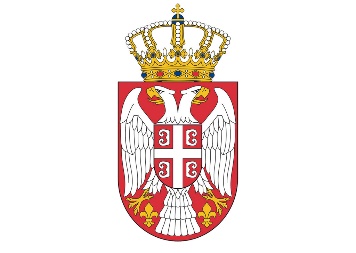 РЕПУБЛИКА СРБИЈАМИНИСТАРСТВО ЗА РАД, ЗАПОШЉАВАЊЕ, БОРАЧКА И СОЦИЈАЛНА ПИТАЊАНемањина 22–26БеоградПоглављеНазив поглављаСтранаIОпшти подаци о јавној набавци2IIПодаци о предмету јавне набавке3IIIТехничка спецификација 3IVУслови за учешће у поступку јавне набавке из чл. 75. Закона и упутство како се доказује испуњеност тих услова5VУпутство понуђачима како да сачине понуду8VIОбразац понуде16VIIМодел уговора20VIIIОбразац трошкова припреме понуде23IXОбразац изјаве о независној понуди24XОбразац структуре цене са упутсвом како да се попуни25XIОбразац меничног овлашћења 26Назив понуђача:Адреса понуђача:Матични број понуђача:Порески идентификациони број понуђача (ПИБ):Име особе за контакт:Електронска адреса понуђача (e-mail):Телефон:Телефакс:Број рачуна понуђача и назив банке:Лице овлашћено за потписивање уговораА) САМОСТАЛНО Б) СА ПОДИЗВОЂАЧЕМВ) КАО ЗАЈЕДНИЧКУ ПОНУДУ1)Назив подизвођача:Адреса:Матични број:Порески идентификациони број:Име особе за контакт:Проценат укупне вредности набавке који ће извршити подизвођач:Део предмета набавке који ће извршити подизвођач:2)Назив подизвођача:Адреса:Матични број:Порески идентификациони број:Име особе за контакт:Проценат укупне вредности набавке који ће извршити подизвођач:Део предмета набавке који ће извршити подизвођач:1)Назив учесника у заједничкој понуди:Адреса:Матични број:Порески идентификациони број:Име особе за контакт:2)Назив учесника у заједничкој понуди:Адреса:Матични број:Порески идентификациони број:Име особе за контакт:3)Назив учесника у заједничкој понуди:Адреса:Матични број:Порески идентификациони број:Име особе за контакт:Укупна цена без ПДВ-а Укупна цена са ПДВ-омРок и начин плаћањаПлаћање се врши по извршењу услуга израда интернет презентације и миграције података са тренутне интернет презентације односно у року од 15 дана од дана службеног пријема рачуна са записником о извршеним услугама. Рачун мора да садржи пријемни штамбиљ или да буде достављен препорученом поштанском пошиљком.Рок важења понуде30 данаРок испорукеЗа израду интернет презентације и миграције података са тренутне интернет презентације Министарства, 45 дана од дана закључења уговора.За услугу хостинга 12 месеци од дана закључења уговораМесто и начин испорукеСедиште наручиоцаВРСТА ТРОШКАИЗНОС ТРОШКА У РСДУКУПАН ИЗНОС ТРОШКОВА ПРИПРЕМАЊА ПОНУДЕДатум:М.П.Потпис понуђачаДатум:М.П.Потпис понуђачаПредмет ЈНКоличинаЈединична цена без ПДВ-аЈединична цена са ПДВ-омУкупна цена  без ПДВ-а Укупна цена са ПДВ-ом12345 (2x3)6 (2x4)УКУПНО:УКУПНО:УКУПНО:УКУПНО:Датум:М.П.Потпис понуђачаДатум и место издавањаовлашћењаМ.П.Дужник - издавалац менице